 АДМИНИСТРАЦИЯ 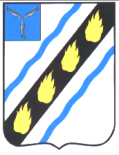 СОВЕТСКОГО МУНИЦИПАЛЬНОГО РАЙОНА  САРАТОВСКОЙ ОБЛАСТИ ПО С Т А Н О В Л Е Н И Е	 от  23.11. 2015  №  885 р.п. Степное  внесении изменений в постановлениеадминистрации Советского муниципального района от 05.10.2012 № 935 Руководствуясь Уставом Советского муниципального района, администрация Советского муниципального района    ПОСТАНОВЛЯЕТ:   Внести  изменения   в  приложение  к  постановлению  администрации Советского    муниципального    района  от  05.10.2012  №  935  «Об  утверждении муниципальной  программы    «Информатизация  администрации    Советского муниципального района на 2013-2015 годы»» (с изменениями от 15.01.2014 № 8, 31.12.2014 № 1270, 13.02.2015 № 143, 24.03.2015 № 258)  согласно приложению.    Настоящее  постановление  вступает  в  силу  со  дня  его  официального опубликования. Глава  администрации   Советского муниципального  района	                                         С.В. Пименов Лѐвушкина Ю.В. 5-00-42  Приложение к постановлению  администрации Советского муниципального района от 23.11.2015 № 885 Изменения, которые вносятся в муниципальную программу «Информатизация администрации Советского муниципального района на 2013-2015 годы», утверждѐнную постановлением администрации муниципального района  от 05.10.2012 № 935: подпункт 3 пункта 1 раздела 8 изложить в новой редакции: № Мероприятия, Результат источники финансирования Исполнители мероприятия Сроки исполнения, объемы финансирования, тыс.рублей 2013 г.  2014 г.  2015 г. Объем     финансированя 2013-2015 гг. тыс.руб. Основные виды товаров и работ, приобретение и выполнение которых необходимо для осуществления мероприятий выполнения мероприятий   Приобретение средств Сектор Приобретение Обеспечение вычислительной техники и информатизационн- лицензионного ых технологий и 118,9 42,2 116,1 100 компьютерной техники  лицензионногомуниципальных служащих подпункт 7 пункта 1 раздела 8 изложить в новой редакции: компьютерной сети нных технологий  программногопрограммных комплексов данных от несанкционированобеспечения шифрования ного ДОС тупа ». Верно: Руководитель аппарата   О.Л.Дябина программного обеспечения,      программного программного обеспечения. Установка и настройка программного обеспечения. Приобретение расходного материала для функционирования оргтехники. современной компьютерной техникой  и лицензионным программным обеспечением обеспечение их                   обеспечения функционирования, приобретение расходного материала для функционирования оргтехники 7  Внедрение элементов системы защиты информации в единой Сектор информатизацио0 0 83,9 83,9 Приобретение и монтаж аппаратно-Защита муниципальных 